De Aston 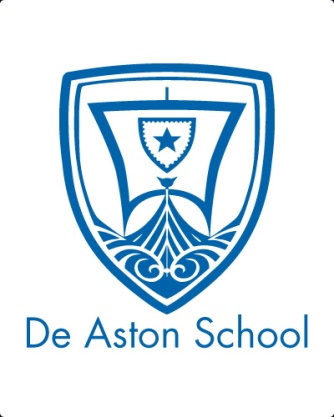 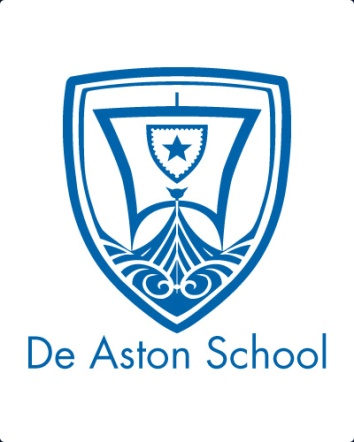 English Department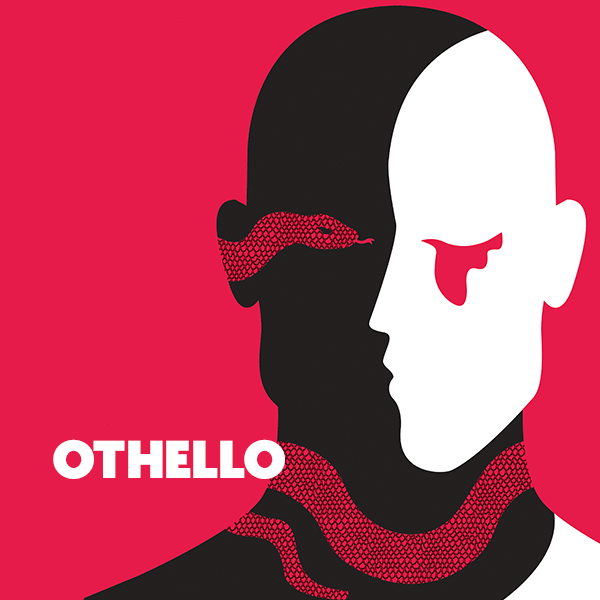 Year 12: OthelloAcademic Excellence Booklet